INSCHRIJVINGSFORMULIER VOOR EEN SOCIALE HUURWONING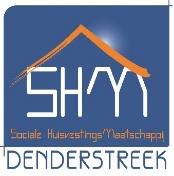 Met dit formulier kunt u een sociale huurwoning aanvragen. U vult dit formulier in en tekent achteraan. U gaat dan met dit formulier en de gevraagde documenten naar het kantoor van SHM Denderstreek tussen 9u en 11u30 of u verstuurt de volledige bundel met de post.1. Vul uw persoonlijke gegevens in.2. Heeft u kinderen die met u in de woning gaan wonen? (Kruis aan) Ja (vul de tabel hieronder in)				        Nee (ga naar vraag 3)		3. Zijn er andere personen die mee in de woning gaan wonen? (Kruis aan) Ja (vul de tabel hieronder in)				 Nee (ga naar vraag 4)	4. Heeft u nog familie in het buitenland en plant u een gezinshereniging? (Kruis aan)        Ja (vul dan hieronder alles correct in)  		 Nee (ga naar vraag 5)5. Wat is nu uw adres?6. Welke papieren moet u meenemen?7. Waar wilt u wonen? (zie lijst HUURPATRIMONIUM SHM DENDERSTREEK in bijlage)Belangrijk: Duidt voldoende mogelijkheden aan. Als uw keuze te beperkt is, wordt uw kans op een sociale woning te klein en kan SHM Denderstreek uw keuze weigeren. Zorg ervoor dat uw keuze van aantal slaapkamers overeenstemt met uw gezinssamenstelling (dit is de rationele bezetting). Meer informatie hierover vindt u in de informatiebrochure of in het intern huurreglement. U kunt ook SHM Denderstreek contacteren voor meer informatie.8.	Extra informatieOpgelet: kruis alleen aan wat u echt nodig hebt!9. Controle eigendomsvoorwaardeHiermee verklaart u dat u geen woning of grond bezit of in vruchtgebruik heeft in België of in het buitenland. Foutieve informatie kan leiden tot de schrapping van uw kandidatuur of als u later huurder bent, zetten we de huurovereenkomst meteen stop.Akkoordverklaring voor uitwisseling persoonsgegevensDe persoonsgegevens die ingezameld worden, zullen opgenomen worden in de bestanden van SHM Denderstreek, Heilig Hartlaan 54 te 9300 Aalst en van de Vlaamse Maatschappij voor Sociaal Wonen, Koloniënstraat 40 te 1000 Brussel. Deze gegevens worden uitsluitend verwerkt om de efficiënte en correcte samenstelling van het dossier van (kandidaat-)huurders, kopers of ontleners mogelijk te maken, om de concrete huur-, koop-, of ontleningsvoorwaarden voor een sociale woning of lening vast te stellen en om na te gaan of deze voorwaarden door de huurders worden nageleefd. Overeenkomstig de beraadslagingen VTC 20 en VTC 21 van 26 september 2012 van de Vlaamse Toezichtcommissie voor het elektronische bestuurlijke gegevensverkeer (http://vtc.corve.be/machtigingen.php) kunnen de gegevens van de kandidaat-sociale huurders ook uitgewisseld worden met enerzijds de Huizen van het Nederlands voor de opvolging van de taalbereidheidsvoorwaarde en met de Onthaalbureaus voor de opvolging van de inburgeringsbereidheidsvoorwaarde. Overeenkomstig de beraadslaging VTC 13/2013 van 8 mei 2013 van de Vlaamse Toezichtcommissie voor het elektronische bestuurlijke gegevensverkeer (http://vtc.corve.be/machtigingen.php) kunnen de gegevens van de (kandidaat-)sociale huurders ook uitgewisseld worden met het IVA  Inspectie RWO in het kader van de naleving van de wet- en regelgeving omtrent sociale verhuring. Overeenkomstig de beraadslaging VTC 37/2011 van 14 december 2011 van de Vlaamse Toezichtcommissie voor het elektronische bestuurlijke gegevensverkeer (http://vtc.corve.be/machtigingen.php) kunnen de gegevens van de (kandidaat-)sociale huurders ook uitgewisseld worden met het IVA Wonen Vlaanderen in het kader van de huurpremie. Mits u uw identiteit aantoont en op uw schriftelijk verzoek hebt u overeenkomstig de wet van 8 december 1992 tot bescherming van de persoonlijke levenssfeer ten opzichte van de verwerking van persoonsgegevens een inzage- en verbeteringsrecht. U beschikt ook over de mogelijkheid om het openbaar register van de geautomatiseerde verwerkingen te raadplegen bij de Commissie voor de bescherming van de persoonlijke levenssfeer (Drukpersstraat 35, 1000 Brussel http://www.privacycommission.be/nl/openbaar-register).10. Voldoet u aan de toelatingscriteria?Als u een woning krijgt, controleert SHM Denderstreek:of uw gezinsinkomen nog altijd voldoet aan de inkomensvoorwaarde.dat niemand van uw gezin een woning of perceel bestemd voor woningbouw, volledig of gedeeltelijk in volle eigendom of volledig in vruchtgebruik heeft, in binnen- of buitenlanddat niemand van uw gezin zaakvoerder, bestuurder of aandeelhouder is van een vennootschap waarin hij een woning of perceel dat bestemd is voor woningbouw, heeft ingebracht.U verklaart officieel dat u de volledige en juiste informatie van de gezins- en/of familiesamenstelling doorgeeft aan SHM Denderstreek.U bezorgt veranderingen van uw adres of gezinssamenstelling, binnen de maand, altijd schriftelijk aan SHM Denderstreek.Door uw inschrijving mag SHM Denderstreek persoonlijke en andere informatie opvragen en deze informatie controleren bij de bevoegde diensten. We gebruiken deze informatie om uw klantendossier volledig te maken.11. Waar en wanneer kunt u zich inschrijven? U kunt naar het kantoor van SHM Denderstreek komen voor uw inschrijving. Adres: Heilig Hartlaan 54, 9300 AalstTelefoonnummer: 053/77.15.18E-mail: lynn.deville@denderstreek.woonnet.beOpeningsuren inschrijvingen, zonder afspraak:SHM DENDERSTREEKSociale huisvestingsmaatschappij erkend door de VHM onder het nummer 420                     Tel:  053/77.15.18       	                               HEILIG HARTLAAN 54 - 9300 AALST                                             Fax: 053/77.88.22	                           		                      info@denderstreek.woonnet.be		               OPENINGSUREN : maandag tot vrijdag                     www.shm-denderstreek.be	                               INSCHRIJVINGEN 9u – 11u30Aantal slaapkamers : ……… (max. RB ………..)        Uw persoonlijke gegevens (= toekomstige referentiehuurder)Persoonlijke gegevens van uw partnerNaam: ..........................................................................	Voornaam: ..................................................................Geboortedatum: .........................……………………….Geboorteland: .............................................................Geboorteplaats: ..........................................................Geslacht: □ man  □ vrouwBurgerlijke staat: □ gehuwd
                            □ ongehuwd                            □ wettelijk samenwonend                            □ feitelijk samenwonend                            □ gehuwd, maar u leeft gescheiden                            □ gescheiden                            □ weduw(e)(naar)NATIONALITEIT: ……………………. Rijksregisternummer: …..…….-............-............-............-............Bent u andersvalide?:  □ ja 
                                  (voeg het attest toe van de FOD Sociale Zekerheid) 
                                     □ nee  
Naam: ...........................................................................	Voornaam: ....................................................................Geboortedatum: .........................…………………………Geboorteland: ...............................................................Geboorteplaats: .............................................................Geslacht: □ man  □ vrouwBurgerlijke staat: □ gehuwd                            □ ongehuwd                            □ wettelijk samenwonend                            □ feitelijk samenwonend                            □ gehuwd, maar u leeft gescheiden                            □ gescheiden                            □ weduw(e)(naar)	NATIONALITEIT: ……………………. Rijksregisternummer: …………-…..…….-..……….-..……….-..……….Bent u andersvalide?: □ ja
                                                (voeg het attest toe van de FOD Sociale Zekerheid)
                                    □ neeTelefoonnummer: ........................………………………E-mail: .........................…………………………………..Telefoonnummer: .....................……………………………E-mail: .......................……………………………………….Naam en VoornaamGeboorte-datumm/vRijksregisternummerPersoon met handicap (lees punt 8)Co-ouderschap of bezoekrecht:.. - .. - .. - ... - ..    JA   /   NEE.. - .. - .. - ... - ..    JA   /   NEE.. - .. - .. - ... - ..    JA   /   NEE.. - .. - .. - ... - ..    JA   /   NEE.. - .. - .. - ... - ..    JA   /   NEE.. - .. - .. - ... - ..    JA   /   NEENaam en VoornaamGeboorte-datumm/vRijksregisternummerPersoon met handicap (lees punt 8)Verwantschap.. - .. - .. - ... - ...................... - .. - .. - ... - ....................Naam en VoornaamFamilieband (kind, ouder, broer …)Geboorte-datumm/vKomt deze persoon ooit naar België om bij u te wonen?Persoon met handicap? (lees punt 8)1.  JA        /       NEEJA   /   NEE2. JA        /       NEEJA   /   NEE3. JA        /       NEEJA   /   NEE4. JA        /       NEEJA   /   NEEUw adresUw postadres (als dit niet hetzelfde is als uw adres)Straat: ....................................................................Nummer: ............................ Bus: ............................Postcode: ................................................................Gemeente: ...............................................................Straat:.....................................................................Nummer: ............................ Bus: ..................................Postcode: ......................................................................Gemeente: ....................................................................Welke papieren neemt u altijd mee?Waar kunt u deze informatie krijgen of vinden?Ok?Informatie over de identiteit van gezinsleden die ouder zijn dan 18 jaar.Maak een kopie van het paspoort of geldige verblijfsdocumenten van alle gezinsleden die ouder zijn dan 18 jaar.Informatie over uw inkomen 2015 – aanslagjaar 2016Opgelet: we hebben de inkomsten nodig van alle  gezinsleden die ouder zijn dan 18 jaar.Dat kan zijn:Aanslagbiljet belastingenAttest OCMW, werkloosheidsattest, uitkering ziektevergoeding of invaliditeit.Heeft u geen inkomsten van 2015? Bezorg dan een overzicht van uw inkomsten van 2016. Heeft u geen inkomsten uit 2016? Bezorg dan een overzicht van uw eerste inkomsten na 2016. Nederlands (niet verplicht bij inschrijving maar moet aangetoond worden na 1 jaar huren bij SHM)Alle meerderjarige gezinsleden: een attest dat aantoont dat u over een basistaalvaardigheid Nederlands beschikt of u laat een sneltest afnemen in onze burelen.In de informatiefolder vindt u meer informatie hierover.Klopt onderstaande situatie voor u?Zo ja, breng dan deze papieren mee.Ok?U bent getrouwd / wettelijk samenwonend, maar u wilt zich apart inschrijven?Een bewijs dat het huwelijk onherstelbaar ontwricht is.Een bewijs beëindiging wettelijke samenwoonstOF dat er dringende maatregelen genomen zijn (bv. beslissing van een vrederechter)OF dat u feitelijk gescheiden leeft.Bij partnergeweld: een proces-verbaal OF een bewijs van slagen en verwondingen OF een bewijs dat u in een vluchthuis blijft.Bent u een ouder met bezoekrecht of co-ouderschap?Een vonnis van de echtscheidingOF een uitspraak van de vrederechter of rechter in kort geding OF een akte van de notaris.Bij een onderlinge overeenkomst hebben we een schriftelijke verklaring over de bezoekregeling of omgangsregeling nodig, ondertekend door beide ouders.Is er in uw gezin een persoon met een handicap?Attest Federale Overheidsdienst Sociale Zekerheid of mutualiteit dat een permanente handicap van minimaal 66% constateert.Woont u in een woning die onbewoonbaar of ongeschikt is verklaard? (volgens artikel 15 van de Vlaamse Wooncode of artikel 135 van de Nieuwe Gemeentewet).Besluit tot onbewoonbaarheidsverklaring en/of ongeschiktheid (maximaal 2 maanden oud).Technisch verslag afgeleverd door de wooninspecteur.U woont in een woning die onteigend gaat worden.Voeg de akte van onteigening toe (maximaal 2 maanden oud).U bent tussen 17 en 21 jaar oud en u woont begeleid zelfstandig.Een attest van de dienst die u begeleidt. In dit attest moet de begin- en einddatum van de begeleiding vermeld staan.U bent jonger dan 18 jaar en u bent ontvoogd door de jeugdrechter? Een kopie van het vonnis van de jeugdrechter over uw ontvoogding. Bent u mantelzorger of ontvangt u mantelzorg en wilt u hierdoor uw woonkeuze (de ligging) beperken?Attest van de mutualiteit met de gegevens van ontvanger en zorger.U bent in collectieve schuldbemiddeling/budgetbeheer of budgetbegeleiding?Een bewijs van de rechtbank, advocaat, het OCMW,… ○ Gelijkvloers/met liftmaximaal …. verdiepingenmaximaal …. verdiepingen○ Zonder liftmet trap maximaal …. verdiepingenmet trap maximaal …. verdiepingen○ Ik ben rolstoelgebruiker en wens een aangepaste woning○ Ik ben rolstoelgebruiker en wens een aangepaste woning○ Ik ben rolstoelgebruiker en wens een aangepaste woning○ Ik ben rolstoelgebruiker en wens geen aangepaste woning○ Ik ben rolstoelgebruiker en wens geen aangepaste woning○ Ik ben rolstoelgebruiker en wens geen aangepaste woning○ Ik kan geen trappen doen○ Ik kan geen trappen doen○ Ik kan enkele trappen doenPersoonlijke verklaring op erewoordPersoonlijke verklaring op erewoordPersoonlijke verklaring op erewoord
De aanvrager, zijn echtgenoot of de persoon met wie hij (zij) wettelijk of feitelijk samenwoont,Verklaren op erewoord:
De aanvrager, zijn echtgenoot of de persoon met wie hij (zij) wettelijk of feitelijk samenwoont,Verklaren op erewoord:
De aanvrager, zijn echtgenoot of de persoon met wie hij (zij) wettelijk of feitelijk samenwoont,Verklaren op erewoord:Dat hij (zij) en de leden van het gezin op datum van de ondertekening van deze verklaring, geen andere onroerende goederen (1) volledig of gedeeltelijk in volle eigendom of volledig in vruchtgebruik in binnen- of buitenland bezitten of als zaakvoerder, bestuurder of aandeelhouder hebben ingebracht in een vennootschap dan deze hierna vermeld: (2)Dat hij (zij) en de leden van het gezin op datum van de ondertekening van deze verklaring, geen andere onroerende goederen (1) volledig of gedeeltelijk in volle eigendom of volledig in vruchtgebruik in binnen- of buitenland bezitten of als zaakvoerder, bestuurder of aandeelhouder hebben ingebracht in een vennootschap dan deze hierna vermeld: (2)Dat hij (zij) en de leden van het gezin op datum van de ondertekening van deze verklaring, geen andere onroerende goederen (1) volledig of gedeeltelijk in volle eigendom of volledig in vruchtgebruik in binnen- of buitenland bezitten of als zaakvoerder, bestuurder of aandeelhouder hebben ingebracht in een vennootschap dan deze hierna vermeld: (2)Goed 1Goed 2Gemeente – Land:Straat, nr. of plaatsnaam:Kadastrale aanduiding:Aard van het goed:Aard van het recht (3):In de loop van de ………………….. (4) voorgaande jaren overgegaan zijn tot de vervreemding (verkoop, verdeling, schenking, kosteloze afstand….. ) van de volgende onroerende goederen of rechten: (5)In de loop van de ………………….. (4) voorgaande jaren overgegaan zijn tot de vervreemding (verkoop, verdeling, schenking, kosteloze afstand….. ) van de volgende onroerende goederen of rechten: (5)In de loop van de ………………….. (4) voorgaande jaren overgegaan zijn tot de vervreemding (verkoop, verdeling, schenking, kosteloze afstand….. ) van de volgende onroerende goederen of rechten: (5)Datum vervreemding:Ligging en aard van het goed:Bekomen prijs of geschatte waarde:………………………………………..……………………………………………………………………………………..NIET VAN TOEPASSINGNIET VAN TOEPASSINGNIET VAN TOEPASSING(1) woning, appartement, gebouw, perceel grond….;(2) indien men geen onroerende goederen of rechten bezit: ‘NIHIL’ vermelden;(3) volle eigendom, vruchtgebruik, blote eigendom, gebruik of bewoning, erfpacht, opstal;(4) de uitreikende dienst vult hier vooraf het aantal jaren in dat, op basis van de geldende reglementering, in aanmerking moet worden genomen. Indien het verleden geen rol speelt, dient te worden vermeld:“NIET VAN TOEPASSING”(5) indien tijdens deze periode geen onroerende goederen of rechten werden vervreemd: “NIHIL” vermelden(1) woning, appartement, gebouw, perceel grond….;(2) indien men geen onroerende goederen of rechten bezit: ‘NIHIL’ vermelden;(3) volle eigendom, vruchtgebruik, blote eigendom, gebruik of bewoning, erfpacht, opstal;(4) de uitreikende dienst vult hier vooraf het aantal jaren in dat, op basis van de geldende reglementering, in aanmerking moet worden genomen. Indien het verleden geen rol speelt, dient te worden vermeld:“NIET VAN TOEPASSING”(5) indien tijdens deze periode geen onroerende goederen of rechten werden vervreemd: “NIHIL” vermelden(1) woning, appartement, gebouw, perceel grond….;(2) indien men geen onroerende goederen of rechten bezit: ‘NIHIL’ vermelden;(3) volle eigendom, vruchtgebruik, blote eigendom, gebruik of bewoning, erfpacht, opstal;(4) de uitreikende dienst vult hier vooraf het aantal jaren in dat, op basis van de geldende reglementering, in aanmerking moet worden genomen. Indien het verleden geen rol speelt, dient te worden vermeld:“NIET VAN TOEPASSING”(5) indien tijdens deze periode geen onroerende goederen of rechten werden vervreemd: “NIHIL” vermeldenDATUM:Handtekening aanvragerHandtekening echtgenoot of samenwonerDATUM:………………………………………………………………………………..DATUM:Handtekening meerderjarige kinderen of verwantenHandtekening meerderjarige kinderen of verwantenDATUM:……………………………………………………………………………………………………………………………………………………………………………………maandagdinsdagwoensdagdonderdagvrijdag voormiddag9u-11u309u-11u309u-11u309u-11u309u-11u30namiddaggeslotengeslotengeslotengeslotengesloten